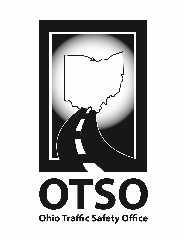 OHIO DEPARTMENT OF PUBLIC SAFETYOHIO TRAFFIC SAFETY OFFICEREQUEST TO PURCHASEOHIO DEPARTMENT OF PUBLIC SAFETYOHIO TRAFFIC SAFETY OFFICEREQUEST TO PURCHASEOHIO DEPARTMENT OF PUBLIC SAFETYOHIO TRAFFIC SAFETY OFFICEREQUEST TO PURCHASEOHIO DEPARTMENT OF PUBLIC SAFETYOHIO TRAFFIC SAFETY OFFICEREQUEST TO PURCHASENAME OF YOUR AGENCYNAME OF YOUR AGENCYNAME OF YOUR AGENCYNAME OF YOUR AGENCYGRANT #GRANT #GRANT #SUPPLIESSUPPLIESSUPPLIESSUPPLIESSUPPLIESSUPPLIESSUPPLIES N/A - not requesting to purchase supplies. N/A - not requesting to purchase supplies. N/A - not requesting to purchase supplies. N/A - not requesting to purchase supplies. N/A - not requesting to purchase supplies. N/A - not requesting to purchase supplies. N/A - not requesting to purchase supplies.ITEM(S) AND NUMBER TO BE PURCHASEDITEM(S) AND NUMBER TO BE PURCHASEDITEM(S) AND NUMBER TO BE PURCHASEDITEM(S) AND NUMBER TO BE PURCHASEDITEM(S) AND NUMBER TO BE PURCHASEDITEM(S) AND NUMBER TO BE PURCHASEDITEM(S) AND NUMBER TO BE PURCHASEDIs item(s) in budget?    YES   NOIs item(s) in budget?    YES   NOIs item(s) in budget?    YES   NOIs item(s) in budget?    YES   NOTOTAL COST$      TOTAL COST$      TOTAL COST$      PRINTED MATERIALSPRINTED MATERIALSPRINTED MATERIALSPRINTED MATERIALSPRINTED MATERIALSPRINTED MATERIALSPRINTED MATERIALS N/A - not requesting to purchase printed materials. N/A - not requesting to purchase printed materials. N/A - not requesting to purchase printed materials. N/A - not requesting to purchase printed materials. N/A - not requesting to purchase printed materials. N/A - not requesting to purchase printed materials. N/A - not requesting to purchase printed materials.DESCRIPTION OF PRINTED MATERIALSDESCRIPTION OF PRINTED MATERIALSDESCRIPTION OF PRINTED MATERIALSDESCRIPTION OF PRINTED MATERIALSDESCRIPTION OF PRINTED MATERIALSDESCRIPTION OF PRINTED MATERIALSDESCRIPTION OF PRINTED MATERIALSWHERE WILL MATERIALS BE DISTRIBUTED?WHERE WILL MATERIALS BE DISTRIBUTED?WHERE WILL MATERIALS BE DISTRIBUTED?WHERE WILL MATERIALS BE DISTRIBUTED?WHERE WILL MATERIALS BE DISTRIBUTED?WHERE WILL MATERIALS BE DISTRIBUTED?WHERE WILL MATERIALS BE DISTRIBUTED?Is item(s) in budget?    YES   NOIs item(s) in budget?    YES   NOIs item(s) in budget?    YES   NOIs item(s) in budget?    YES   NOTOTAL COST$      TOTAL COST$      TOTAL COST$       I have attached a draft of printed materials prior to their production. I have attached a draft of printed materials prior to their production. I have attached a draft of printed materials prior to their production. I have attached a draft of printed materials prior to their production. I have attached a draft of printed materials prior to their production. I have attached a draft of printed materials prior to their production. I have attached a draft of printed materials prior to their production.Note: All public service announcements funded with federal funds, in whole or in part, must be close captioned for the hearing impaired. All printed materials shall include the credit line: “Funded by U.S. DOT / NHTSA and ODPS.”Note: All public service announcements funded with federal funds, in whole or in part, must be close captioned for the hearing impaired. All printed materials shall include the credit line: “Funded by U.S. DOT / NHTSA and ODPS.”Note: All public service announcements funded with federal funds, in whole or in part, must be close captioned for the hearing impaired. All printed materials shall include the credit line: “Funded by U.S. DOT / NHTSA and ODPS.”Note: All public service announcements funded with federal funds, in whole or in part, must be close captioned for the hearing impaired. All printed materials shall include the credit line: “Funded by U.S. DOT / NHTSA and ODPS.”Note: All public service announcements funded with federal funds, in whole or in part, must be close captioned for the hearing impaired. All printed materials shall include the credit line: “Funded by U.S. DOT / NHTSA and ODPS.”Note: All public service announcements funded with federal funds, in whole or in part, must be close captioned for the hearing impaired. All printed materials shall include the credit line: “Funded by U.S. DOT / NHTSA and ODPS.”Note: All public service announcements funded with federal funds, in whole or in part, must be close captioned for the hearing impaired. All printed materials shall include the credit line: “Funded by U.S. DOT / NHTSA and ODPS.”CONTRACTUALCONTRACTUALCONTRACTUALCONTRACTUALCONTRACTUALCONTRACTUALCONTRACTUAL N/A - not requesting to contract for booth, vendor, or other. N/A - not requesting to contract for booth, vendor, or other. N/A - not requesting to contract for booth, vendor, or other. N/A - not requesting to contract for booth, vendor, or other. N/A - not requesting to contract for booth, vendor, or other. N/A - not requesting to contract for booth, vendor, or other. N/A - not requesting to contract for booth, vendor, or other.DESCRIPTION OF CONTRACTUAL ITEMDESCRIPTION OF CONTRACTUAL ITEMDESCRIPTION OF CONTRACTUAL ITEMDESCRIPTION OF CONTRACTUAL ITEMDESCRIPTION OF CONTRACTUAL ITEMDESCRIPTION OF CONTRACTUAL ITEMDESCRIPTION OF CONTRACTUAL ITEMIs item(s) in budget?    YES    NOIs item(s) in budget?    YES    NOIs item(s) in budget?    YES    NOIs item(s) in budget?    YES    NOTOTAL COST$      TOTAL COST$      TOTAL COST$      NAME NAME NAME E-MAIL ADDRESSE-MAIL ADDRESSE-MAIL ADDRESSDATE SUBMITTEDE-MAIL COMPLETED FORM TO YOUR ASSIGNED PLANNERE-MAIL COMPLETED FORM TO YOUR ASSIGNED PLANNERE-MAIL COMPLETED FORM TO YOUR ASSIGNED PLANNERE-MAIL COMPLETED FORM TO YOUR ASSIGNED PLANNERE-MAIL COMPLETED FORM TO YOUR ASSIGNED PLANNERE-MAIL COMPLETED FORM TO YOUR ASSIGNED PLANNERE-MAIL COMPLETED FORM TO YOUR ASSIGNED PLANNEROTSO USE ONLYOTSO USE ONLYOTSO USE ONLYOTSO USE ONLYOTSO USE ONLYOTSO USE ONLYOTSO USE ONLYRPM REVIEWEDRPM REVIEWEDDATE REVIEWEDDATE REVIEWEDMANAGEMENT REVIEWEDMANAGEMENT REVIEWEDDATE REVIEWEDAPPROVED      					DISAPPROVED      				MODIFICATIONS REQUIRED      		APPROVED      					DISAPPROVED      				MODIFICATIONS REQUIRED      		APPROVED      					DISAPPROVED      				MODIFICATIONS REQUIRED      		APPROVED      					DISAPPROVED      				MODIFICATIONS REQUIRED      		APPROVED      					DISAPPROVED      				MODIFICATIONS REQUIRED      		APPROVED      					DISAPPROVED      				MODIFICATIONS REQUIRED      		APPROVED      					DISAPPROVED      				MODIFICATIONS REQUIRED      		NEEDED MODIFICATIONSNEEDED MODIFICATIONSNEEDED MODIFICATIONSNEEDED MODIFICATIONSNEEDED MODIFICATIONSNEEDED MODIFICATIONSNEEDED MODIFICATIONSIF DISAPPROVED, STATE REASONIF DISAPPROVED, STATE REASONIF DISAPPROVED, STATE REASONIF DISAPPROVED, STATE REASONIF DISAPPROVED, STATE REASONIF DISAPPROVED, STATE REASONIF DISAPPROVED, STATE REASON